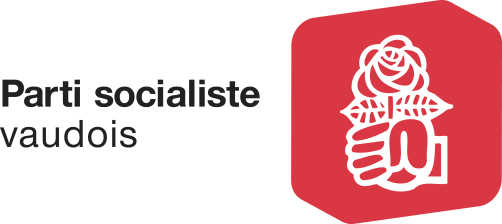 Charte pour les candidat-e-s et les élu-e-sLa charte doit être signée par toute personne qui désire se présenter sur la liste.Législature 2017 – 2022En me présentant comme candidat-e au Grand Conseil au sein du Groupe socialiste, je m’engage à défendre les valeurs socialistes dans le cadre d’un Etat de droit, démocratique et respectueux des libertés individuelles, basé sur le suffrage universel pour toute personne – suisse ou non – y résidant.Je m’engage, notamment, à défendre et promouvoir, lors des travaux du Grand Conseil ou en Commission :Un Etat de droit, démocratique et respectueux des libertés individuelles, basé sur le suffrage universel pour toute personne – suisse ou non - y résidant.La solidarité, notamment entre jeunes et aînés, bien portants et malades, contribuables aisés et de condition modeste. L’égalité des chances et la justice sociale, soit la répartition équitable des richesses et des savoirs, l’accès de toutes et tous à l’éducation, à la formation, aux soins, aux prestations sociales, aux transports et au logement. Cela signifie aussi garantir un service public universel de qualité.Un modèle économique qui s’appuie d’abord sur les besoins de la population et vise à la satisfaction des besoins collectifs plutôt qu’à la maximisation du profit.Des conditions de vie et de travail décentes, conformes à la dignité de la personne humaine.Un environnement de qualité pour toutes et tous, en veillant à une utilisation intelligente de nos espaces de vie, des ressources naturelles. L'égalité de droits entre femmes et hommes et le respect de conditions-cadre juridiques et financières permettant à cette égalité de se concrétiser. La lutte contre les actes et les propos visant à la haine de l’autre, qu’ils soient racistes, religieux, sexistes, xénophobes ou homophobes.Les personnes siégeant sous les couleurs socialistes s’engagent à contribuer activement à la mise en œuvre les éléments du programme de législature adopté par le PS suisse et le PS vaudois.Je m’engage sur l’honneur à :ne pas mener de campagne électorale personnelle, directement ou par le biais de tiers, selon les règles décrites en annexeavoir un comportement positif, en particulier en veillant à soutenir, appuyer et aider mes colistiers et/ou collègues, à ne pas les critiquer envers les tiers, de manière à soutenir l'esprit et la dynamique d'équipe respecter la présente Charte et les Règles de fonctionnement du groupe socialistedéfendre les valeurs socialistes et payer ma contribution selon les règles fixées, que ce soit à ma section, à ma régionale ou au parti cantonalm’engager aussi à participer à la vie de ma section et de ma régionale, ainsi qu’aux séances que mon mandat lui confère (groupe, GC, commissions, etc.)m’engager activement dans la campagne de mobilisation de ma section et/ou de ma régionalerespecter règles émises par ma régionaleêtre en règle avec le paiement de mes cotisations et de mes contributions et cas échéant régulariser ma situation d’ici le 31.12.2016 au plus tard.démissionner de ma charge élective si le comité de la section ou de la régionale devait constater le non-respect de l’un des engagements ci-dessus.Je souhaite figurer sur la liste des candidatures socialistes au Grand Conseil dans le nom du district pour la législature 2017 – 2022 et souscris à la Charte et aux Règles de fonctionnement du Groupe socialiste. J’affirme également ne pas être l’auteur de délits pénaux importants.❏ Je suis déjà membre du parti socialisteNom:	 ...................................................... Prénom: ...............................................................................Adresse:...................................................NPA/ Localité : ..................................................................Téléphone fixe : .................................................. Fax : ............................................................................Téléphone portable : ............................................ Adresse électronique :……………………… ………Lieu, date et signature :	A envoyer à : Président-e de régionale qui adressera copie au PSVSecrétariat cantonalPl. Chauderon 51003 LausanneTél : 021 312 97 57info@ps-vd.chwww.ps-vd.ch